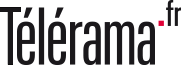 Jean-Pierre Nadau: Turlupointu 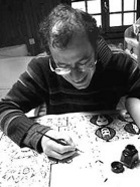 © Jean-Pierre Nadau Note de la rédaction : On aime beaucoup  Du 2 avril 2014 au 12 avril 2014 Loin des esthétiques à la mode, Jean-Pierre Nadau est un moine enlumineur qui couche sur le papier sa propre mythologie.Recroquevillé sur sa (petite) table de travail, l’homme dessine, à la plume Sergent Major et à l’encre de Chine, sur chaque centimètre carré de rouleaux de papier mesurant parfois plus de dix mètres et qu’il déroule au fil de son ouvrage.Le fait de n’avoir aucun recul ni vue d’ensemble ne l’empêche pas de composer ses dessins. L’immense « vue de Paris » exposée au Dernier cri est immédiatement identifiable, avec sa Seine, ses îles, ses quartiers… En s’approchant, on découvre une Babel aux architectures fantastiques, grouillant – littéralement – de monde : humains, mais aussi créatures hybrides et textes, inextricablement entrelacés et pourtant parfaitement lisibles. Il faut une bonne demi-heure pour faire le tour de cet univers aussi drôle qu’hallucinant.Jadis disciple de Chomo, Jean-Pierre Nadau n’est pas classé pour rien dans la famille de l’art singulier, injustement boudée par les institutions d’art contemporain.
En savoir plus sur http://sortir.telerama.fr/evenements/expos/jean-pierre-nadau-turlupointu,159960.php?impression=true#ZESfIvmZa7FzVZJG.99